【邏輯思維與高效記憶術(Mnemo-TRIZ)】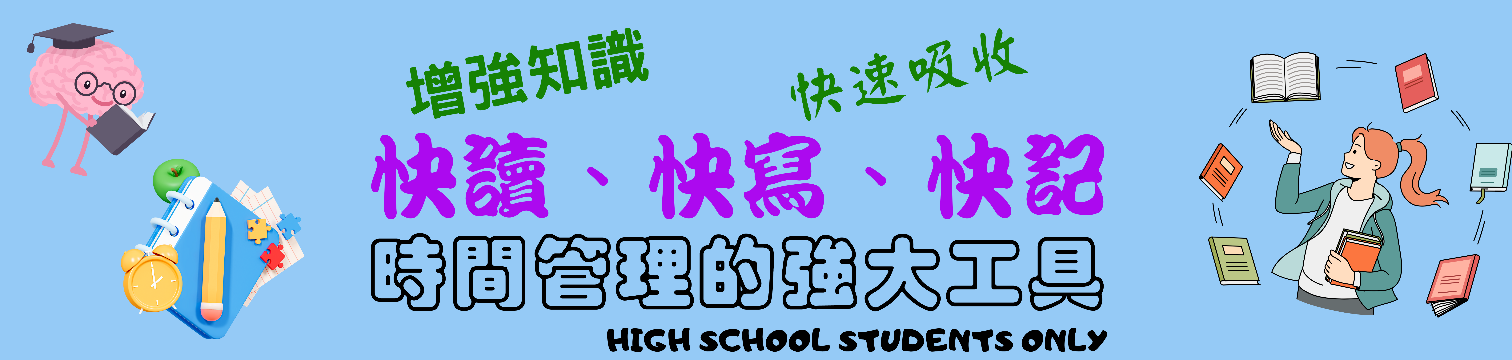 讓人的空間、時間、周遭物件和瑣碎事成為記憶城堡的架構1.快讀、快寫和快記不僅增強知識吸收力，更是時間管理的強大工具。2.邏輯思維不僅影響時間管理，亦為人生藍圖之重要參數。課程名稱邏輯思維與高效記憶術(Mnemo-TRIZ)課程目的資訊爆炸世代下，懂得如何學習並在邏輯思維下擁有高效能記憶力。了解大腦多樣的邏輯操作方法，在對的時間下使用適合自己的資訊輸入與輸出途徑。課程特色常見生活例子拉近距離。讓學生操作體驗，習得方法的前後差異。透過換位思考 ，將無用轉為有用、有害轉為有利。課程內容A. 記憶的屬性B. 將未知轉為已知 C. 打造自我記憶城堡D. 在對的時間做對的事註：以上課程會穿插實作練習招生對象高中職學生活動時間2024/07/13 (六)，9：00~16：00 (午休一小時)，共6小時活動地點工研院光明新村教室(清華大學旁)（新竹市東區）費用課程費用3,000元，含午餐、結業證書優惠：兩人同行九五折，同時報2堂課九五折線上報名: https://www.ssi.org.tw/?p=696講師介紹 David老師經歷：陽明交通大學(化碩)，長興化工 RD，台積電 製程工程師，國際I-SIM L2 創新師，國際I-SIM L1專利技術分析師報名方式報名時間：即日起報名至2024年7月6日止報名方式：線上報名 https://www.ssi.org.tw/?p=696繳費完畢即報名完成。回傳繳費單，確認完成報名service@ssi.org.tw繳費方式戶名：中華系統性創新學會銀行：兆豐國際商業銀行(017) 竹科新安分行(0206)帳號：020-09-10136-1主辦單位中華系統性創新學會亞卓國際顧問股份有限公司聯絡資訊中華系統性創新學會，服務時間：每週一至週五 09:00~18:00電話：03-5723200，傳真：03-5723210，聯絡信箱：service@ssi.org.tw新竹市光復路二段352號6樓備註主辦方有權調整實體活動之主題與進行方式，保有修改及終止本活動之權力。如遇天災、人為不可抗力等因素，造成營隊活動有必要臨時終止，主辦單位保有活動更改權，退費方式將另行通知。